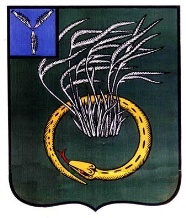 АДМИНИСТРАЦИЯПЕРЕЛЮБСКОГО МУНИЦИПАЛЬНОГО  РАЙОНАСАРАТОВСКОЙ ОБЛАСТИП  О  С  Т  А  Н  О  В  Л  Е  Н  И  ЕВ соответствии с 	Федеральными законами от 19.12.2016 года №445-ФЗ "О внесении изменений в статьи 51 и 55 Градостроительного кодекса Российской Федерации",  от 23.06.2016 года №198-ФЗ "О внесении изменения в статью 55 Градостроительного кодекса Российской Федерации", руководствуясь Уставом Перелюбского муниципального района Саратовской области, администрация Перелюбского муниципального района ПОСТАНОВЛЯЕТ:1. Внести в постановление администрации Перелюбского муниципального района от 11 января 2016 года №1 «Об утверждении административных регламентов предоставления муниципальных услуг» следующие изменения:в п. 2.4 приложения №4 «Административный регламент по предоставлению муниципальной услуги «Выдача разрешения на строительство» слова «десять календарных дней» заменить словами «семь рабочих дней»;в приложении №5 «Административный регламент по предоставлению муниципальной услуги «Выдача разрешения на ввод объекта в эксплуатацию»:в п. 2.4  слова «десять календарных дней» заменить словами «семь рабочих дней»;п. 2.6 дополнить абзацем:«Правительством Российской Федерации могут устанавливаться помимо предусмотренных частью 3 настоящей статьи иные документы, необходимые для получения разрешения на ввод объекта в эксплуатацию, в целях получения в полном объеме сведений, необходимых для постановки объекта капитального строительства на государственный учет.».2. Разместить, настоящее постановление, на официальном сайте администрации Перелюбского муниципального района.3. Настоящее постановление вступает в силу со дня его подписания.Глава муниципального района                                                            Г.В. Мотинот  28 марта 2017 года  №94с. Перелюбот  28 марта 2017 года  №94с. ПерелюбО внесении изменений в постановление администрации Перелюбского муниципального района №1 от 11.01.2016 года «Об утверждении административных регламентов предоставления муниципальных услуг» 